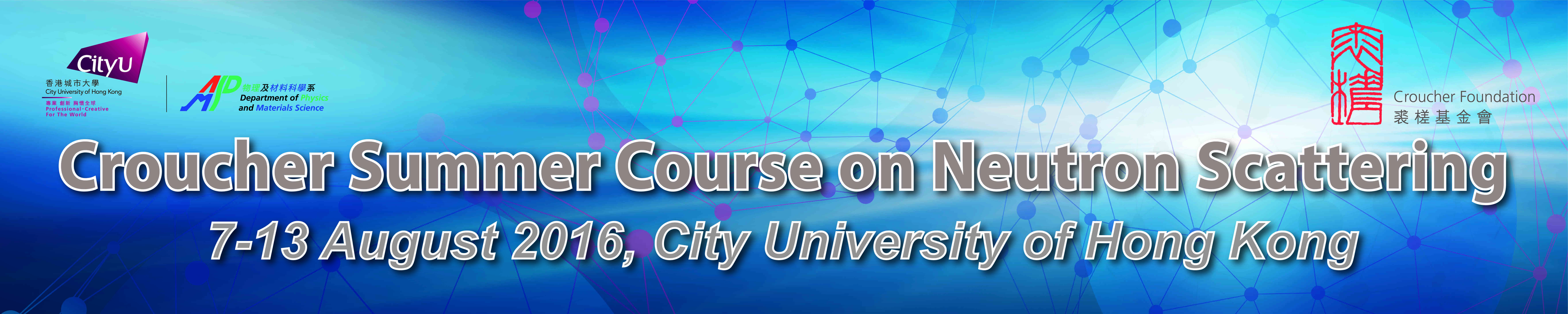 Application FormFirst Name：	      				   		Middle name：		          		 Family Name：					   		Nationality：	      			          Affiliation：                                                                          Address (private or business)：                                                        Phone：                                	Email：                                    Contact Details Dissertation Advisor / Referee Name：                              Phone：                               		Email：                                 Affiliation：                                                                            Please explain how this school will benefit your career!What are your research interests?(use next page - max. 300 words)Please email this form back to： Ms. Sare Lau - The City University of Hong KongTel：+852 3442-7801 		E-mail：Sare.Lau@ cityu.edu.hkPlease explain how this school will benefit your career!What are your research interests?(max. 300 words)